政策快訊導入前瞻創新作法，推升國家資安能量行政院國家資通安全會報資通訊科技與網際網路蓬勃發展，已改變人類的生活模式，也帶來日益嚴重與多樣化的資安威脅。行政院國家資通安全會報正推動第四期「國家資通訊安全發展方案」，期透過強化國家資安政策、完備資安管理法規、健全資安防護網、推升資安產業能量、掌握資安防護自主技術及加強國際資安交流合作等，逐步實現「以建構安全資安環境，邁向優質網路社會」之願景。 因應資通訊科技快速發展，行政院甫通過「ide@Taiwan2020(創意臺灣)政策白皮書」，各部會將據以推動網路相關政策措施，期為我國在2020年前完成全面數位化奠定良好基礎。未來隨大數據、智慧聯網、移動裝置及雲端服務等新興資通訊科技應用普及，網路與實體世界將逐漸融合，資安對於民眾生活、經濟活動及國家安全之影響更形加鉅。有鑒於新興資通訊科技之應用已普及至公私部門，為透過國家資安政策之落實及資安環境之加速建構，同步提升公務機關、非公務機關及資安產業整體能量，以確保民眾福祉、資安產業發展及國家數位國土安全，行政院刻正研議「資通安全管理法(草案)」，並評估建置「前瞻資安實驗場域」之可行性，期導入前瞻創新作法，持續推升國家資安能量。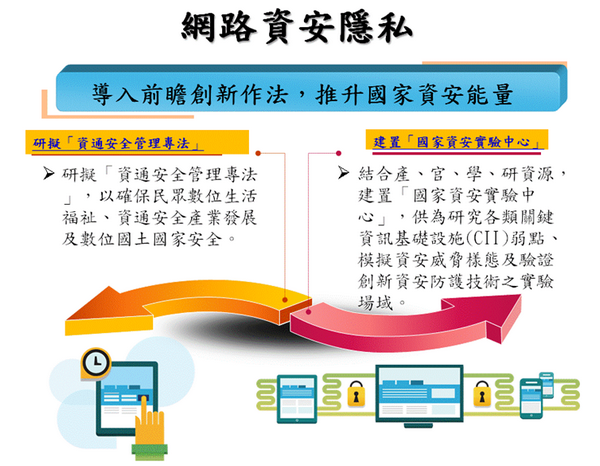 